Minutes of EventForum – Dr. Don TaylerFriday, September 29, 2023, 10:00 AM to 10:30 AMWeil Hall 406Subject: Forum with Prof. Don Tayler on Human Factors & ErgonomicsAttendees: (#: 5) Yunmei Liu, Nicolas Grimaldi, Shuyu Liu, Albraa Rajkhan, Zixuan FengNote Taker: Shuyu LiuNotes: The HFES Student Chapter recently hosted a 30-minute forum with Dr. Don Tayler on September 29th. Dr. Tayler is an executive vice provost from Virginia Tech. Dr. Tayler’s research focuses on stimulating complex systems and the logistics of material flow and freight transportation. Dr. Taylor introduced himself at the outset of the forum. Following this, students asked several questions related to study and career. Topics covered strategic approaches to Ph.D. studies, student-to-professor transition, and grant acquisition. He also answered distinctions between industry and federal funding. Then, he advised on balancing teaching responsibilities and promotion preparation and shared his experience of promotion from the department to the college or university administration. Moreover, the forum thoughtfully explored the difference in work content and style between industry and academia and the way to publish in the corporation. 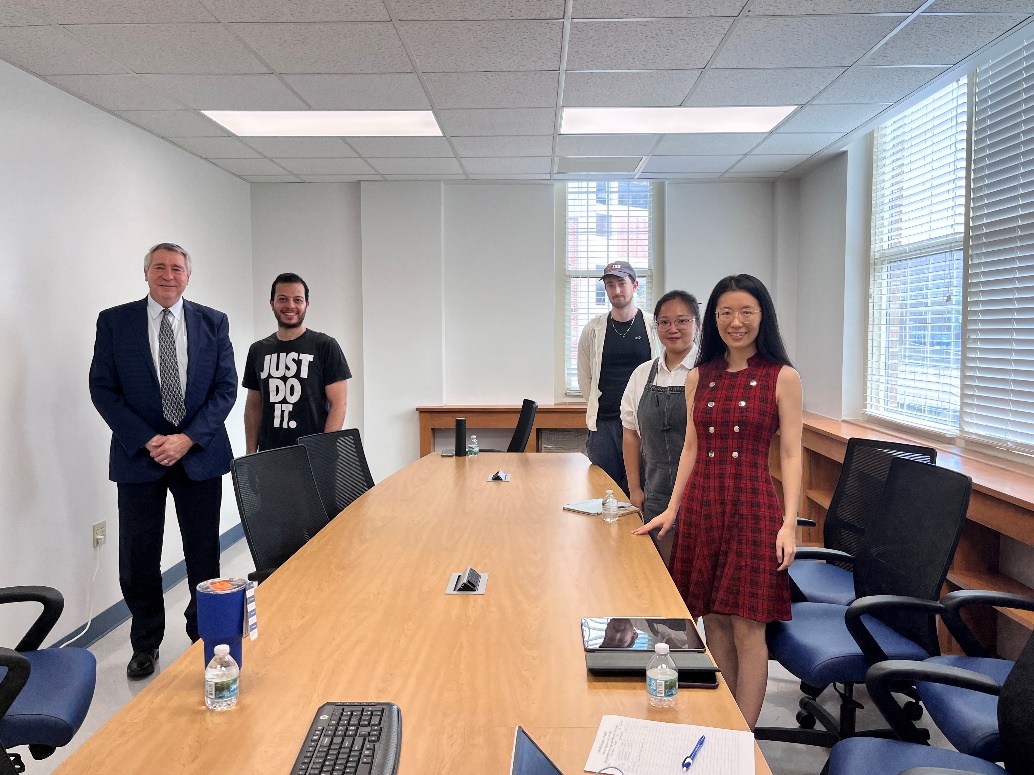 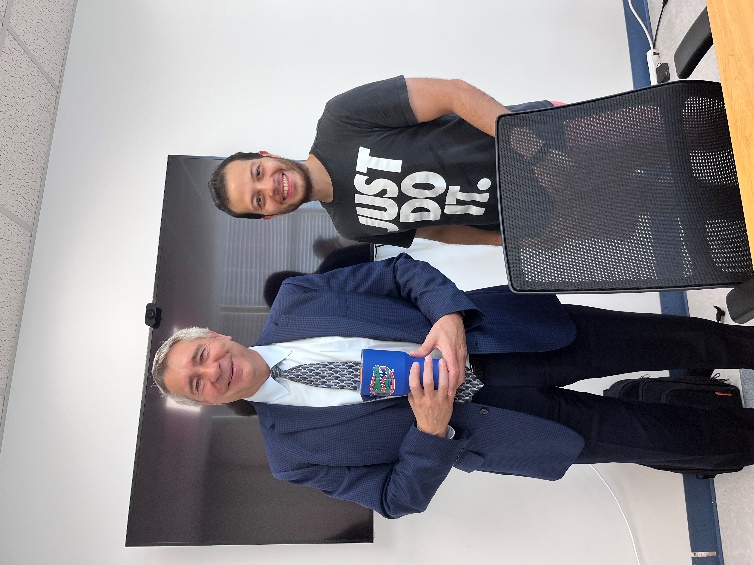 